AutositzSchwimmärmchen+++ich habe blam 120 yuan gegeben!!POIs in App Maps.meVoucher drucken bzw. auf Handy & Netbook kopierenNetbook, Kamera, Camcorder und Drohne vorbereitenTemplate für KostenPhilippinen 2019100 PHP = 1,78 EUR			10 RMB = 1,29 EUR
500 PHP = 8,89 EUR			50 RMB = 6,44 EUR1000 PHP = 17,80 EUR		100 RMB = 12,90 EUREUR = PHP / 100 * 1,8		EUR = RMB / 10 * 1,3Sa, 28.12.2019	Flug nach Peking08.15 Uhr	Airport Express IN Nordbhf – MUC Terminal 1, 08:15-09:0809.30 Uhr	Ankunft am Flughafen MUCKristel texten wegen Einchecken in der Unterkunft Avida Towers in Paranaque gegen 15 Uhr am 29.12.19. oder direkter Kontakt Kris +63- 9171220160 oder +63-947186477312.05 Uhr	Flug München MUC – Peking PEK, 12:05-04:45, CA962, Boeing 777-300 (B773), 9h 40min, eTickets 9993487943695/6/7, Online Checkin-Nr MCZZME, gebucht über flugladen.de (Buchungsnr FL-16753520), Sitzplätze 48 JKL, beste Sitzplätze 34/47 ABC DEH JKLSo,  29.12.2019	Peking – Große Mauer, Weiterflug nach Manila04.45 Uhr	Ankunft in Peking 05.15 Uhr	Bargeldabhebung für China (825+x RMB)06.00 Uhr	Transfer zum Transithotel		Terminal 3 -> Building C -> 2nd Floor -> Air China Transit Service Desk (ggü. Exib B)Wenn Schalter nicht besetzt: Hotel direkt kontaktieren oder Air China-Vertriebshotline Tel. 95583Optional: 2x Yikatong Card mit je 20 RMB Deposit und 40 RMB Aufladung am Ticket Window des Airport Express im Terminal 3 besorgen06.30 Uhr	Einchecken im TransithotelBeijing Jinhangxian International Business Hotel, No.8 Siwei Road, Shunyi District, Tel. +86-10-52130077, Buchungscode PEK190807H056806.45 Uhr 	Ausruhen, Gepäck (Handgepäck) z.T. notfalls bis abends im Hotel lagern08.30 Uhr	Frühstück im Hotel09.30 Uhr	Transfer zur Großen Mauer in Mutianyu, 70 km, 2.5-3 h, max. 
                  130 RMB p.P.		1. Hotelbus oder Taxi zum Flughafen, Terminal 3, Parking 
                      Garage No.3, 2nd Floor, Airport Express Train Station, 6 
                      km, ca. 27 RMB2. Airport Express Train bis Dongzhimen Station, alle 10 min, 
    20 min, T3-Sanyuanqiao-Dongzhimen, 25 RMB p.P.3. Fußweg zur Dongzhimen Bus Station: Exit C, Richtung 
    Transport Center, Eingang nahe KFC4. Bus 916 Express (916块(怀柔北大街)) nach Huairou Bei 
    Da Jie Station (Huairou North Ave), 5:50-19:50, 70 min, 12 
    RMB p.P., 6 RMB p.P. mit Yikatong Card 5. In Bei Da Jie Überqueren der Straße zur Bushaltestelle; 
    H23/H24/H35/H36 (慕田峪长城) oder Minibus bis Mutianyu 
    Roundabout, 15-20 min, 5 RMB p.P.
    (Bus H24 / H35 bis Mutianyu Huandao (慕田峪环岛), dann 
    600 m Fußweg; Bus H36 bis Xinying Lukou (辛营路口), dann 
    100 m Fußweg )6. Mutianyu Ferry Shuttle Bus bis Ticket Office, 2.5 km, alle 
    20 min, 15 RMB p.P. return 12.30 Uhr	Besuch der Großen Mauer in Mutianyu, 7.00-17.30 Uhr, 
		45 RMB p.P.
		a) Hoch- und Runterfahrt mit Cableway (bis Station 14), 120     
                      RMB p.P. return
		b) Hochfahrt mit Sessellift (bis Station 8 o.ä.), Runterfahrt mit 
                      Sommerrodel (Toboggan), 120 RMB p.P. return, Kind 60 
                      RMB p.P. 14.30 Uhr	Transfer zurück zum Transithotel am Flughafen, 2.5-3 h18.00 Uhr	Hotelbus oder Taxi zum Flughafen, Terminal 3, 6 km, ca. 27
RMB 20.00 Uhr	Flug Peking PEK – Manila MNL, 20:00-00:45, CA179, Boeing 737-800 (B738) oder Airbus A330-300, 4h 45min, eTickets 9993487943695/6/7, Online Checkin-Nr MCZZME, gebucht über flugladen.de (Buchungsnr FL-16753520), beste Sitzplätze 16/17 ABC HJK bzw. 49 AC DEFH JL00.45 Uhr	Ankunft in Manila, Terminal 101.15 Uhr	Bargeldabhebung01.30 Uhr	Transfer zur vorgebuchten Unterkunft durch Kristel, 5.6 km, 18 minFrau Yen @ Tower 4 Unit 3D, Avida Towers, Sucat Dr. A. Santos Ave., Sucat, Parañaque, Metro Manila, ggü. SM Sucat Mall, Tel. Kris (Kontaktperson vor Ort) +63-9171220160 oder +63 9471864773, privat gebucht, Pool (Mo geschlossen), Poolkosten für Externe 100 PHP, noch 3250 PHP (ca. 57,62 EUR) zu zahlen, bereits 35,96 EUR (ca. 2028 PHP) gezahltÜbernachtung in ParanaqueMo, 30.12.2019	Manila – Reunion06.15 Uhr	Aufstehen06.45 Uhr	Transfer zum Event Resort durch Shara o.ä., 8.1 km, 27 min		Katesean Private Resort 2, San Nicolas 1, Bacoor, Cavite07.15 Uhr	Relaxen, Schwimmen		Zwischendurch Frühstück, Mittagessen, Abendessen 17.00 Uhr	Rücktransfer zur Unterkunft durch Shara oder mit Kia Piccanto o.ä., 8.1 km, 27 minAlternative: 4.4 km (ab Juliets Eltern), 6.8 km (ab Shara), 15-17 minFrau Yen @ Tower 4 Unit 3D, Avida Towers, Dr Arcadio Santos Avenue, ggü. SM Sucat Mall, gebucht über AirBnB, bereits bezahltÜbernachtung in ParanaqueDi, 31.12.2019	Tagaytay – Picknick08.00 Uhr	Aufstehen		Handgepäckkoffer für die Nord-Luzon-Rundreise packen08.45 Uhr 	Frühstück09.30 Uhr	Transfer nach Tagaytay durch Shara o.ä.11.00 Uhr	Relaxen, Grillen, usw.	Eintritt 50 PHP p.P., Parken 50 PHP p. Fzg., Cottage 500 PHP p. Gruppe15.00 Uhr	Transfer zu Shara oder Juliets Eltern durch Shara o.ä.	Schwergepäck zum Lagern bei Shara/Juliet's Eltern mitnehmen17.00 Uhr	Helfen beim Kochen zum Neujahr20.00 Uhr	Abendessen21.30 Uhr	Rücktransfer zur Unterkunft durch Shara oder mit Kia Piccanto o.ä., 4.4 km (ab Juliets Eltern)-6.8 km (ab Shara), 15-17 minFrau Yen @ Tower 4 Unit 3D, Avida Towers, Dr Arcadio Santos Avenue, ggü. SM Sucat Mall, gebucht über AirBnB, bereits bezahltÜbernachtung in ParanaqueAlternative: In Manila bleiben, siehe 23.01.	Wasserpark Splash Island oder Fun Park Enchanted KingdomMi, 01.01.2020	Nord-Luzon 1#7: Panoramafahrt nach Baguio07.00 Uhr	Transfer zur Mietwagenstation durch Shara oder mit Kia Piccanto, 8.8 km, 31 min07.30 Uhr	Abholung Mietwagen  Uhrzeit?RBCS Rent A Car, info@rbcsrentacar.com, Lot 12 Block 1, Dona Josefa Village, Almanza 1, Las Piñas ,                      +63 917 673 8887Suzuki Ertiga  (7-Sitzer), 01.01.-08.01.2010, 1500 PHP pro Tag, 10.000 PHP Deposit, bereits überbezahlt (2100 PHP pro Tag, 10.000 PHP Deposit) -> Rückzahlung seitens RBCS		Rückgabezeit vereinbaren (Schließungszeiten beachten!)08.00 Uhr	Fahrt nach Baguio, 283 km, 4h 38min Fotostop am Kennon Road Lion's Head		Zwischendurch Frühstück 13.30 Uhr	Einchecken in der vorgebuchten Unterkunft (06.00-22.00)Wanay's Rocky Mountain Homestay, Summerfields Subdivision, Goshenland, Pico, La Trinidad, Benguet, Baguio, N 016° 26.241, E 120° 35.358, Tel. +63-971-55-644-9766, gebucht über booking.com, 8.6, Buchungsnr 2925 562 263, 2 Appartements mit je 2 Schlafzimmern, Kühlschrank, Bad, WiFi, 6216 PHP = 109 EUR für 2 Nächte, bezahlt		Mittagspause, ggf. Mittagssnack14.00 Uhr	Fahrt zum Valley of Colors, 4.2 km, 15 min15.00 Uhr	Spaziergang zur Bell Church, 350 m, kostenlos15.30 Uhr	Fahrt ins Tan-awan Village, 4 km,11min15.45 Uhr	Besichtigung Dorf, 50 PHP p.P.18.30 Uhr	AbendessenFarmer's Daugther Restaurant in Tan-awan Village20.00 Uhr	Fahrt zum Appartment, 2.9 km, 12 minÜbernachtung in BaguioDo, 02.01.2020	Nord-Luzon 2#7: Baguio 07.15 Uhr	Aufstehen08.00 Uhr	Frühstück09.00 Uhr	Besichtigung  Baguio	- Baguio Cathedral	- Burnham Park	- Diplomat Hotel12.00 Uhr	MittagessenBalajadia Kitchenette (Nähe Wet & Dry Market) 13.30 Uhr	Wet & Dry Market, 500m, 7 min 14.30 Uhr	Fahrt zum Mines View Park / Aussichtsterrassen, 5.6 km,15 min17.30 Uhr	AbendessenSM Baguio oder Balbacua @ Urban Camote (nahe Burnham Park)Übernachtung in BaguioWanay's Rocky Mountain Homestay, Summerfields Subdivision, Goshenland, Pico, La Trinidad, Benguet, Bagio, N 016° 26.241, E 120° 35.358, Tel. +63-971-55-644-9766, gebucht über booking.com, 8.6, Buchungsnr 2925 562 263, 2 Appartements mit je 2 Schlafzimmern, Kühlschrank, Bad, WiFi, 6216 PHP = 109 EUR für 2 Nächte, bezahltFr, 03.01.2020	Nord-Luzon 3#7: Sagada06.45 Uhr	Aufstehen07.30 Uhr	Frühstück08.30 Uhr	Auschecken (06.00-14.00)08.45 Uhr	Fahrt nach Sagada, 151 km, 5 h		Zwischendurch Mittagessen14.00 Uhr	Einchecken in der vorgebuchten Unterkunft (12.00-22.00)Sagada Village Beds Traditional House, South Road Dao-angan, GPS N 017° 4.794, E 120° 53.976, Sagada, Tel. +63-906-438-9437, gebucht über booking.com, k.B., Buchungsnr 2338 749 796, 1 Haus mit 4 Schlafzimmern, Kühlschrank, Bad, 4200 PHP = 75 EUR, bezahlt15.00 Uhr	Eco Valley Tour, 2 h	St Mary's Church -> hinter den Friedhof -> Weg ins Tal -> ca. 15-20 min bis zu den Särgen		Evtl. Guide für 200 PHP pro Gruppe + 10 PHP p.P.	Nach weiteren Touren für morgen erkundigen (Preis, Startpunkt, Dauer, usw.)18.00 Uhr	AbendessenÜbernachtung in SagadaSa, 04.01.2020   Nord-Luzon 4#7: Hanging Coffins / Maligcong Reisterrassen05.00 Uhr	Aufstehen05.20 Uhr	Anfahrt Kiltepan Viewpoint, 4.5 km = 14 min05.45 Uhr	Sonnenaufgang, oft mit "Sea of Clouds" (sehr touristisch)06.10 Uhr	Rückfahrt zur Unterkunft, 4.5 km = 14 min,	unterwegs ggf. Frühstück kaufen06.30 Uhr	Frühstück07.30 Uhr	Auschecken (00.00-10.00)08.00 Uhr	Tour:Probably Sumagaing –Lumiang cave connection but  until 4hrs. Others can just visit Lumiang cave. 30-45mins. Sumaguing cave(Rapelling or spelunking) –2hrs,  Php1600,2 guides or 900 for 5 persons.Maligcong rice terraces vom hier 5 stunde nach Sagada10.30 Uhr	Maligcong rice Terraces???1hr back and 1 hr fort drive plus kleine Spaziergang 15.00 Uhr	Fahrt nach Vigan, 186 km, 4h 50min		Zwischendurch Abendessen20.30 Uhr	Einchecken in der vorgebuchten Unterkunft (14.00-00.00)J and A Transient House, 55 Calle Florentino, Brgy Capangpangan, 2700 Vigan City, N 017° 34.415, E 120° 23.607, Tel. +63-999-883-1593, gebucht über booking.com, 7.4, Buchungsnr 3397 458 277, 3 Zimmer mit Bad, WiFi, 3864 PHP = 69 EUR, bezahltÜbernachtung in Vigan CitySo, 05.01.2020	Nord-Luzon 5#7: Vigan, Fahrt nach Alaminos07.00 Uhr	Aufstehen08.00 Uhr	Auschecken (bis 12.00)08.30 Uhr	Besichtigung Vigan		Bantay Church Belltower, Crisologo Street, Baluarte Mini Zoo, Hidden Garden10.00 Uhr	BrunchLilong & Liang Restaurant im Hidden Garden: Bagnet, Empanada, Longganisa, Poqui Poqui, usw.12.00 Uhr	Fahrt nach Alaminos, 262 km, 5 h		Rauslassen Kristel in Dagupan nach ca. 4 h			Bus Dagupan – Pasay:			Victory Liner: 15.00, 16.20, 17.00, 19.00; 3h 30min			Five Star: 12.45, 14.20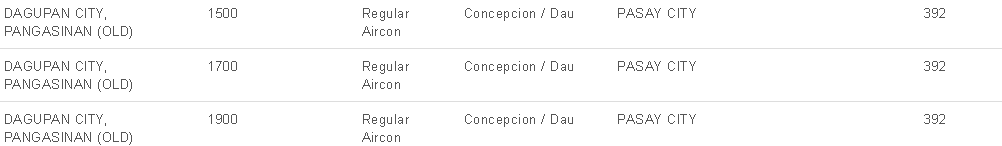 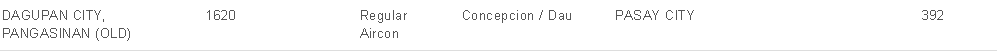 17.00 Uhr	Ankunft in Alaminos, Einchecken in der vorgebuchten  Unterkunft Alaminos-Lucap Road, dann National Road bis Noreen’s Trancient HouseHome Sweet Home (Andrew), Recudo Street, Lucap, Alaminos, Tel. +63-947-852-8539, gebucht über AirBnB, Beleg-Nr. RCDZ9EYPQ2, 1 Haus mit 3 Schlafzimmern, AC, Küche, 2 Nächte für 118 EUR, kostenlos stornierbar bis 22.12. (voll) bzw. 04.01. (bis auf 19 EUR), Anzahlung (50%) bereits erfolgt, noch ca. 3375 PHP zu zahlenGgf. Erkundigung nach Island Hopping Tour für morgen und Buchung17.30 Uhr	Einkauf für morgen mittag in Poblacion, 5 km, 10 minMagic Supermarket @ Alaminos-Sual Rd # Olongapo-Bugallon RdSari-Sari Store; Nepo Mart; SM Savemore Market18.30 Uhr	AbendessenMaxine by the Sea (10 min)Übernachtung in AlaminosMo, 06.01.2020	Nord-Luzon 6#7: Alaminos – Island Hopping07.00 Uhr	Aufstehen07.45 Uhr	Frühstück09.00 Uhr	Island Hopping, u.a. Bolo Beach Boot 1800 PHP + 100 PHP p.P.		Zwischendurch Mittagessen aus Proviant17.00 Uhr	Tourende17.30 Uhr	Pause im Appartement18.00 Uhr	Abendessen19.30 Uhr	Rückkehr zur UnterkunftHome Sweet Home (Andrew), Recudo Street, Lucap, Alaminos, Tel. +63-947-852-8539, gebucht über AirBnB, Beleg-Nr. RCDZ9EYPQ2, 1 Haus mit 3 Schlafzimmern, AC, Küche, 2 Nächte für 118 EUR, kostenlos stornierbar bis 22.12. (voll) bzw. 04.01. (bis auf 19 EUR), Anzahlung (50%) bereits erfolgt, noch ca. 3375 PHP zu zahlenÜbernachtung in AlaminosDi, 07.01.2020	Nord Luzon 7#7: Subic, Rückfahrt06.00 Uhr	Aufstehen06.45 Uhr	Auschecken 07.00 Uhr	Fahrt nach Subic , 185 km, 3h 50min		Zwischendurch Frühstück11.30 Uhr	Ankunft in Subic12.00 Uhr	Mittagessen13.30 Uhr	Programm		a) Dungaree Beach, 150 PHP p.P.		b) Zoobic Safari, Group 1 Ilanin Forest, Subic Bay Freeport 
                      Zone, 695 PHP p.P., bei klook.com 626 PHP p.P.,  	     	             bei metrodeal.com 348 PHP p.P, 08.00-16.00 Uhr,Tour  
                      dauert 2.5 h, c) Adventure Beach Waterpark, Camayan Wharf, West Ilanin   
    Forest Area, Subic Bay Freeport Zone, 688 PHP p.P.,     
    Kinder < 7 Jahre 528 PHP p.P.,bei klook.com 619 PHP 
    p.P., 09.00-18.00 Uhr		d) Ocean Adventures, Camayan Wharf, West Ilanin Forest 
                       Area, Subic Bay Freeport Zone, 728 PHP p.P., bei    
                       klook.com 709 PHP, Kinder <122 cm kostenlos, 09.00-
                       18.00 Uhr17.00 Uhr	Fahrt nach Manila, 198 km, 4h 15min		Zwischendurch Abendessen 22.00 Uhr	Ankunft in Manila22.15 Uhr 	Einchecken in der vorgebuchten Unterkunft (xx.xx-xx.xx)Frau Yen @ Tower 4 Unit 3D, Avida Towers, Dr Arcadio Santos Avenue, ggü. SM Sucat Mall, gebucht über AirBnB, bereits bezahltÜbernachtung in ParanaqueMi, 08.01.2020	Manila bzw. Divisoria07.00 Uhr	Aufstehen08.30 Uhr	Frühstück09.00 Uhr	Juliet: Mit Mama und Shara nach Divisoria		Kaufen: Schulsachen (Plastikumschläge, Notizbücher, Stifte, Kugelschreiber, Buntstifte, Lineal, etc.), Gabeln und Tassen für Essen & Trinken	Christoph und TheaIm Appartement mit Pool bleibenOcean’s Park, 13 EUR p.P. bei klookSM MOA, 230 PHP p.P. bei Metrodeal für alle Fahrgeschäfte an der PromenadeZwischendurch Mittagssnack17.00 Uhr	Treffen (Treffpunkt vereinbaren), Handgepäckkoffer "aktualisieren" und für die nächsten 12 Tage packe, Schwergepäck bei Shara/Juliet's Eltern belassen18.00 Uhr	Abendessen in Las PinasSigsaga Yakiniku Buffet (japanisch), One Princeway Bldg, BF Resort Drive, BF Resort Village, Las Pinas 20.00 Uhr	Rückgabe des Mietwagens, Rückerhalt des Deposits von 10.000 PHP		RBCS Rent A Car, info@rbcsrentacar.com, Lot 12 Block 1, Dona Josefa Village, Almanza 1, Las Piñas ,                      +63 917 673 8887	Ggf. Rückgabe VOR dem Abendessen? Schließungszeiten?20.30 Uhr	Rücktransfer zur Unterkunft durch Shara oder mit Kia Piccanto o.ä., 8.8 km, 30 minFrau Yen @ Tower 4 Unit 3D, Avida Towers, Dr Arcadio Santos Avenue, ggü. SM Sucat Mall, gebucht über AirBnB, bereits bezahltÜbernachtung in Paranaque Do, 09.01.2020	Manila – Projekt 07.30 Uhr	Aufstehen08.00 Uhr	Transfer zu Juliets Eltern oder Shara durch Shara oder mit Kia Piccanto o.ä., 4.4-6.8 km, 15-17 minJuliets Eltern: 74 Maingat Street @ CAA Road, Las Pinas, 4.4 km = 15 minShara: Austin @ Dona Manuela 1, Las Pinas, 6.8 km = 17 min08.30 Uhr	Frühstück bei Shara oder Juliets Eltern09.30 Uhr	Schulsachen sortieren/arrangieren, Kochen, usw.14.00 Uhr	Durchführung des Projekts (in Las Pinas)17.30 Uhr	AbendessenSigsaga Yakiniku Buffet (japanisch), One Princeway Bldg, BF Resort Drive, BF Resort Village, Las Pinas 18.45 Uhr	Rücktransfer zur Unterkunft durch Shara oder mit Kia Piccanto o.ä., 7.7 km, 24 minFrau Yen @ Tower 4 Unit 3D, Avida Towers, Dr Arcadio Santos Avenue, ggü. SM Sucat Mall, gebucht über AirBnB, bereits bezahltÜbernachtung in ParanaqueFr, 10.01.2020	Manila, Flug nach Cebu07.30 Uhr	Aufstehen08.15 Uhr	Auschecken08.30 Uhr	Transfer zu Juliets Eltern oder Shara durch Shara oder mit Kia Piccanto o.ä., 4.4-6.8 km, 15-17 minJuliets Eltern: 74 Maingat Street @ CAA Road, Las Pinas, 4.4 km = 15 minShara: Austin @ Dona Manuela 1, Las Pinas, 6.8 km = 17 min10.00 Uhr	Brunch in Moa oder SM South, z. B bei Cabalen12.00 Uhr 	Transfer zum Flughafen durch Shara o.ä., 7.8 km, 19 min13.45 Uhr	Flug Manila MNL – Cebu CEB, 13:45-15:25, 5J 581, Airbus A320, 1h 40min, Booking Ref TELNGZ, gebucht über Cebu Air Pacific, 51.16 EUR, 1x 7 kg Handgepäck p.P. frei 15.30 Uhr	Ankunft in Cebu16.00 Uhr	Taxi zur Arbeitsstelle von Shirly Abarintos, Bureau of Customs, Port of Cebu, Pier 6, 5 km, 15 min, ca. 110 PHP18.00 Uhr	Abendessen – Einladung Familie Abarintos		a) Lantaw – mit schönem Blick (Native Food), Il Corso, South Road Properties, 6000 Cebu, tägl. 11-23 Uhr		b) Parilya – am Meer (Seafood, Grill), Il Corso, South Road Properties, 6000 Cebu, tägl. 11-22 Uhr		c) Port Restaurant, Cebu Waterfront, Salinas Drive, 6000 Cebu, tägl. 11.00-15.00 & 18.00-22.00 UhrÜbernachtung in Cebu, TalisayShirly Abarintos‘ Haus, POI in maps.me setzenSa, 11.01.2020	Cebu City, Moalboal, White/Basdaku Beach07.30 Uhr	Aufstehen08.15 Uhr	Frühstück09.00 Uhr	Einkauf auf dem Wet Market10.00 Uhr	Deutsches Essen kochen mit Familie Abarintos12.00 Uhr	Mittagessen (deutsch)14.00 Uhr	Fahrt mit Fahrer nach Moalboal, 82 km, 2h 8min		Evtl. Zwischenstopp in Dumanjug (nach ca. 68 km, 1h 51min)		Besuch Lorna & Gerald, Mahugany, Tangil, Dumanjug16.30 Uhr	Einchecken in der vorgebuchten Unterkunft (14.00-00.00)Archery Asia, Barangay Tuble, 6032 Moalboal, Tel. +63-32-350-1745, N 009° 57.241, E 123° 22.616, gebucht über booking.com, 8.1, Buchungsnr 2238 702 528, Ventilator, Parkplätze, WiFi, 820.73 PHP = 15 EUR für den BungalowOption für Fahrer (Dorm) : Denney’s Backpacker’s Lodge 280 PHP, Babu Backpacker’s Inn 285 PHP, Villavante Backpacker’s Lounge 250 PHP, Laguno BnB 280 PHP, Zelt bei Archery Asia 500 PHP		17.00 Uhr	Abstecher mit Fahrer zum White Beach, 8.2 km, 19 min18.30 Uhr	Rücktransfer mit Fahrer nach Moalboal, 8.2 km, 19 min19.00 Uhr	AbendessenÜbernachtung in MoalboalSo, 12.01.2020	Pescador Island, Wasserfälle 07.00 Uhr	Aufstehen07.45 Uhr	Auschecken (bis 12.00)08.00 Uhr	Fahrt mit Fahrer zum Panagsama Beach, 2.9 km, 9 min08.15 Uhr	Frühstück am Strand09.15 Uhr	Bootsfahrt nach Pescador Island, 15 min, ca. 500 PHP p.P.09.45 Uhr	Pescador Island11.00 Uhr	Mittagessen am Strand11.45	 Uhr	Bootsfahrt zurück nach Panagsama Beach, 15 min, ca. 500 		PHP p.P.12.15 Uhr	Fahrt mit Fahrer zum Dao Wasserfall, 53 km, 1h 21min13.45 Uhr	Waterfall Hopping mit Fahrer: Dao, Binalayan, Aguinid, insg. 12 km, 24 min16.30 Uhr	Fahrt mit Fahrer nach Oslob, 44 km, 1h 12min18.00 Uhr		Einchecken in der vorgebuchten Unterkunft (14.00-18.00)Sascha's Resort Oslob, Natalio Bacalso Avenue, Barangay, Poblacion, 6025 Oslob, Tel. +63-32-481-   9155, N 009° 30.990, E 123° 25.623. gebucht über booking.com, 7.5, Buchungsnr 3508.896.804,   Klimaanlage, Parkplätze, WiFi, 648 PHP = 11 EUR Etagenbett für 3 PersonenOption für Fahrer:Guilly’s Place 300 PHP (EZ), Islet View Pension House 300 PHP (Dorm), Casa Bonita Inn 350 PHP (4er Dorm, incl. Frühstück, jedoch 8 km entfernt direkt an der Whale Watching Are)18.30 Uhr	AbendessenÜbernachtung in Oslob			Mo, 13.01.2020	Oslob – Whale Watching & Tumalog Falls, Cebu City 05.30 Uhr	Aufstehen06.00 Uhr	Auschecken (11.00-11.30)06.15 Uhr	Fahrt mit Fahrer nach Tanawan, 8 km, 13 min06.30 Uhr	Whale-Watching, tägl. 6-11 Uhr, ca. 10 USD p.P. für Bootsfahrt zzgl. geringem Aufpreis für Schnorcheln07.30 Uhr	Frühstück am Strand08.00 Uhr	Fahrt mit Fahrer zum Tumalog Wasserfall, 4 km, 10 min08.15 Uhr	Fußweg zum Tumalog Wasserfall, ca. 15 min08.30 Uhr 	Tumalog Wasserfall, 20 PHP p.P.09.00 Uhr	Fußweg zurück zum Parkplatz, ca. 20 min09.30 Uhr 	Fahrt mit Fahrer nach Cebu City mit Stopover an der Simala Church, 130 km, 3h 40min		Zwischendurch Snacks13.30 Uhr	Ankunft in Cebu City13.45 Uhr	Mittagessen (oder Snacks einkaufen)Barangay Seoul (koreanisches BBQ), 945 Juana Osmena Street # Maria Cristina Street, 299 PHP = 5,37 EUR all-u-can Buffet, tägl. 11-15 Uhr14.30 Uhr	Kauf von Blumen und Kuchen für Shirlys Geburtstag in der SM Mall o.ä.Programm t.b.d.18.00 Uhr	Abendessen – Einladung Familie Abarintos		a) Lantaw – mit schönem Blick (Native Food), Il Corso, South Road Properties, 6000 Cebu, tägl. 11-23 Uhr		b) Parilya – am Meer (Seafood, Grill), Il Corso, South Road Properties, 6000 Cebu, tägl. 11-22 Uhr		c) Port Restaurant, Cebu Waterfront, Salinas Drive, 6000 Cebu, tägl. 11.00-15.00 & 18.00-22.00 UhrÜbernachtung in Cebu, TalisayShirly Abarintos’ HausDi, 14.01.2020	Cebu City, Fahrt nach Bantayan Island07.15 Uhr	Aufstehen08.00 Uhr	Frühstück09.00 Uhr	Fahrt mit Fahrer zum SM Mall Cebu, Lunch Take-out kaufen11.00 Uhr	Fahrt mit Fahrer oder Fußweg  zum North Bus Terminal, 1.5 km11.15 Uhr 	Tickets für Fahrt nach Bantayan Island kaufen		a) Bus Cebu – Hagnaya Port (of San Remigion) mit 
     Ceres, 3 hmindestens ab 00:15, 03:00, 06:00, 08:00, 10:00, 12:00, 23:45; Non-AC (schneller!) 140 PHP p.P., AC 165 PHP p.P.In Hagnaya Port Wechsel auf Fähre nach Bantayan Island, 1 h, 90/180 PHP p.P., Hafengebühr 10 PHP p.P.b) Bus Cebu – Bantayan (Roll-On-Roll-Off-Bus) mit Ceres, 
     mind. 4 h, ab 00:15, 03:00, 06:00, 08:00, 10:00, 12:00, 
     23:45; AC 225 PHP p.P.12.00 Uhr	Busfahrt Cebu – Hagnaya, 3 h15.30 Uhr	Fähre Hagnaya – Bantayan Island, 1h 15min16.45 Uhr	Aufsuchen der vorgebuchten Unterkunft, Einchecken (ab 
14.00)Ananetz Hotel – Bungalow, F. Roska Street, Bayan ng Santa Fe, Gitnang Kabisay, gebucht über   AirBnB, Zimmer mit Bad, Doppelbett und Einzelbett und AC, 2 Nächte für 2143 PHP = 38.07 EUR,   kostenlos stornierbar (bis auf 5 EUR) bis 30.12.2019, Anzahlung (1298 PHP bereits erfolgt), noch ca.  845 PHP zu zahlen 18.00 Uhr	AbendessenMJ food complex, Burrito Bantayan Co., Sarapoi, Thai Phoon oder Tapa MasterÜbernachtung auf Bantayan IslandMi, 15.01.2020	Bantayan Island – Inselumrundung 07.30 Uhr	Aufstehen08.00 Uhr	Frühstück am StrandAnika Island Resort 09.00 Uhr	Rundtour über die Insel			https://travelphotolab.com/exploring-bantayan-island-motorcycle-road-trip/		a) per motorisiertem Tricycle mit Fahrer		b) per Motorrad/TrikeEntlang Baigad Road und Atop-Atop-Road nach Kota Park, 19 km, 45 min	Fort of Kota ParkBontay Boardwalk	Zurück entlang Bantayan Madridejos Road zur Halbinsel Bantayan City, 16 km, 26 min	St Peter and Paul KircheSandira / Marikaban BeachOgtong Cave, Zugang zum Santa Fe Beach Club mit Höhle und Pool 200 PHP p.P.		Cou Cou Bar Hotel and Restaurant17.10 Uhr	Sonnenuntergang18.00 Uhr	Abendessen19.00 Uhr 	Rückkehr zur Unterkunft	Ananetz Hotel – Bungalow, F. Roska Street, Bayan ng Santa Fe, Gitnang Kabisay, gebucht über   AirBnB, Zimmer mit Bad, Doppelbett und Einzelbett und AC, 2 Nächte für 2143 PHP = 38.07 EUR,   kostenlos stornierbar (bis auf 5 EUR) bis 30.12.2019, Anzahlung (1298 PHP bereits erfolgt), noch ca.  845 PHP zu zahlen Übernachtung auf Bantayan IslandDo, 16.01.2020	Bantayan Island, Malapascua Island07.30 Uhr	Aufstehen, Auschecken08.30 Uhr	Frühstück am Strand09.00 Uhr	Tryke oder Fußweg zum Port, 1.1 km09.30 Uhr	Bootfahrt nach Hagnaya Port, 5.00, 6.00, 7.30-17.30 alle 60 min, 18.00, 1h 15min, 90/180 PHP p.P.11.00 Uhr	Transfer nach Maya (Non-AC-Busse schneller als AC-Busse)		a) Bus Hagnaya Port (nahe Pier Gates) – Maya, 38 km, alle 60 min, 1 h, 50 PHP p.P.	b) Trike Hagnaya Port – Don Pedro Junction @  Central Nautica Hwy, 6 km, 10 min, max. 100 PHP; dann Ceres Bus aus Bogo City i.R. Maya anhalten; Bus Don Pedro Jct – Maya, 32 km, ca. 60 min, max. 50 PHP p.P. 	c) Ceres Bus Hagnaya Port – Bogo City, 15 km, 30 min, 12 PHP p.P.; dann Ceres Bus Bogo City – Maya, 42 km, 75 min, ca. 50 PHP p.P.13.00 Uhr	Fähre Maya – Malapascua Island, 30-40 min, alle 30 min, 06.30-17.30, 100+20 PHP p.P.14.15 Uhr	Trike zum Hotel, 2.3 km, ca. 50 PHP14.30 Uhr 	Aufsuchen der vorgebuchten Unterkunft, Einchecken (13.00-22.00)D'Avila's Horizon Malapascua, Langub Beach, Daabantayan, Tel. +63-933-464-6948, N 011° 20.687,   E 124° 6.869, gebucht über booking.com, 7.5, Buchungsnr 2474 054 160, DZ mit Du/WC, incl.   Frühstück, 3000 PHP = 54 EUR für 2 Nächte 15.00 Uhr	Erkundigung und Buchung einer Tour nach Kalanggaman Island für morgen (bei gutem Wetter), 700-800 PHP p.P.15.30 Uhr	Erkundung der Insel zu Fuß, ggf. Kauf von Wasser für morgen	Langob Beach; Bounty Beach; Lighthouse Beach18.00 Uhr	AbendessenGing Ging's RestaurantÜbernachtung auf Malapascua IslandFr, 17.01.2020	Malapascua Island, Kalanggaman Island07.30 Uhr 	Aufstehen08.00 Uhr	Frühstück im Hotel		Auf Kalanggaman: Kein Strom, kein Wasser!09.00 Uhr	Tagestour nach Kalanggaman Island incl. Mittagessen, 700-800 PHP p.P.https://www.ourawesomeplanet.com/awesome/2017/08/kalanggaman-leytes-island-paradise.html		Bootsfahrt Malapascua – Kalanggaman, 90 min		Eintritt Kalanggaman Island 500 PHP p.P.16.30 Uhr	Tourende17.20 Uhr	Sonnenuntergang18.00 Uhr	Abendessen19.00 Uhr	Rückkehr zur UnterkunftD'Avila's Horizon Malapascua, Langub Beach, Daabantayan, Tel. +63-933-464-6948, N 011° 20.687,   E 124° 6.869, gebucht über booking.com, 7.5, Buchungsnr 2474 054 160, DZ mit Du/WC, incl.   Frühstück, 3000 PHP = 54 EUR für 2 Nächte Übernachtung in MalapascuaSa, 18.01.2020	Malapascua Island, Cebu City08.00 Uhr	Aufstehen08.30 Uhr	Frühstück im Hotel09.30 Uhr	Auschecken (10.30-11.00), Trike zum Hafen, 2.3 km, ca. 50 PHP10.30 Uhr	Fähre Malapascua Island – Maya , 30-40 min, alle 30 min, 06.30-17.30, 20+100 PHP p.P.12.45 Uhr	Bus Maya – Cebu North Terminala) mit Ceres, ab New Maya Ferry Port, nahe Sugbo Maya Seafood Grillb) mit Rough Riders, ab Old Maya Ferry Port, nahe San Isidro Labrador ParishAC: alle 1-2 h, 5-6 h, Non-AC (schneller, da ohne Stops!): alle 20-30 min, 4 h; 170-210 PHP p.P.17.00 Uhr	Ankunft in Cebu, North Bus Terminal17.15 Uhr	Taxi Cebu – Talisay, 14 km, 18 min, ca. 230 PHP17.45 Uhr	Abendessen – Einladung Familie Abarintos		a) Lantaw – mit schönem Blick (Native Food), Il Corso, South Road Properties, 6000 Cebu, tägl. 11-23 Uhr		b) Parilya – am Meer (Seafood, Grill), Il Corso, South Road Properties, 6000 Cebu, tägl. 11-22 Uhr		c) Port Restaurant, Cebu Waterfront, Salinas Drive, 6000 Cebu, tägl. 11.00-15.00 & 18.00-22.00 UhrÜbernachtung in Cebu, TalisayShirly Abarintos’ HausSo, 19.01.2020	Cebu City – Sinulog, Boracay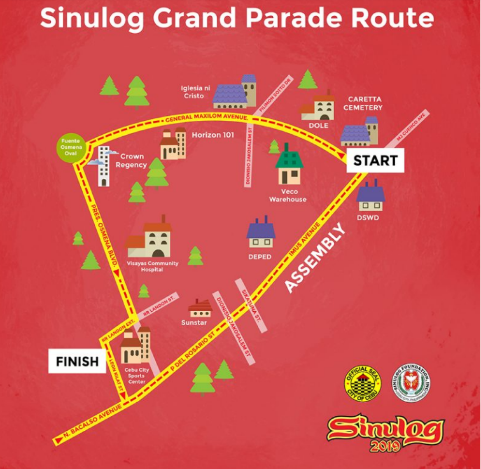 07.00 Uhr	Aufstehen07.45 Uhr	Frühstück08.30 Uhr	Fahrt mit Fahrer zur Parade, am besten zum Caretta Cemetery, 12 km, 15-45 min09.00 Uhr	Sinulog-Parade anschauen	10.30 Uhr	Fahrt mit Fahrer zum Flughafen, 12 km, 25-60 min13.40 Uhr	Flug Cebu CEB – Boracay Caticlan MPH, 13:40-14:40, 5J 132, Airbus A320, 1h, Booking Ref HYT6FF, gebucht über Cebu Air Pacific, 56.32 EUR, 1x 7 kg Handgepäck p.P. frei14.40 Uhr	Ankunft in Boracay15.00 Uhr	Fußweg oder Tricycle zum Caticlan Jetty, 700 m, 50 PHP15.15 Uhr	Boot Caticlan – Cagban, 1.8 km, 15 min, 25 PHP p.P.		Terminal Fee 100 PHP p.P., Eintritt 75 PHP p.P.15.30 Uhr	Transfer zur vorgebuchten Unterkunft, 5.5 km, per Tricycle 150 PHP15.45 Uhr	Einchecken (12.00-14.00)Twin AP Homes, 0857 Sinagpa, Balabag, Malay, Aklan, Yapak, 5608 Boracay, Tel. +63-921-250-  9934, N 011° 58.534, E 121° 55.052, gebucht über booking.com, 7.5, Buchungsnr 3841 883 164, DZ  mit Du/WC und Doppelbett und Futonbett, WiFi, Frühstück für ca. 4 EUR p.P., 5400 PHP = 96 EUR   für 3 Nächte, bereits bezahlt 16.30 Uhr	Diniwid Beach oder White Beach (unweit der Unterkunft) bis Sonnenuntergang	Erkundigung nach Island/Beach Hopping Touren für morgen, auf klook.com für 835 PHP = 15 EUR p.P., https://www.klook.com/en-PH/activity/1025-island-hopping-boracay/18.00 Uhr	AbendessenViveri's Café; Kolai Mangyan Boracay; D'PalutoÜbernachtung auf BoracayMo, 20.01.2020	Boracay – Island / Beach Hopping Tour07.00 Uhr	Aufstehen08.00 Uhr	Frühstück08.45 Uhr	Island & Beach Tour, ab 1000 PHP p.P., 5 h incl. Mittagessen und Hotelabholung		Diniwid Beach, Crocodile Island, Bulabog Beach, Puka Beach, Ilig-Iligan Beach, Starfish Garden (bei Monaco Suites), usw.15.00 Uhr	Tourende18.00 Uhr	AbendessenViveri's Café; Kolai Mangyan Boracay; D'Paluto19.30 Uhr	Rückkehr zur UnterkunftTwin AP Homes, 0857 Sinagpa, Balabag, Malay, Aklan, Yapak, 5608 Boracay, Tel. +63-921-250-  9934, N 011° 58.534, E 121° 55.052, gebucht über booking.com, 7.5, Buchungsnr 3841 883 164, DZ  mit Du/WC und Doppelbett und Futonbett, WiFi, Frühstück für ca. 4 EUR p.P., 5400 PHP = 96 EUR   für 3 Nächte, bereits bezahlt Übernachtung auf BoracayDi, 21.01.2020	Boracay – Relaxen, Oceanarium 07.00 Uhr	Aufstehen08.00 Uhr	Frühstück09.30 Uhr	Beach Hopping per TricyclePunta Bunga Beach, Banyugan Beach, Puka Shell Beach, Ilig-Iligan Beach, Bulabog Beach, Starfish Garden bei Monaco Suites, Crocodile Island (zum Schnorcheln), D’Mall, D‘Talipapa		Zwischendurch Mittagessen15.00 Uhr	Oceanarium, im Crown Regency Resort @ Boat Station 2, Main Road, Brgy Balabag, 600 PHP p.P., Kinder < 6 Jahre kostenlos oder 18.00 Uhr	AbendessenSubo Boracay, Steampunk Boracay (Bite Club Burgers), Tilapia 'N Chips19.30 Uhr	Rückkehr zur UnterkunftTwin AP Homes, 0857 Sinagpa, Balabag, Malay, Aklan, Yapak, 5608 Boracay, Tel. +63-921-250-  9934, N 011° 58.534, E 121° 55.052, gebucht über booking.com, 7.5, Buchungsnr 3841 883 164, DZ  mit Du/WC und Doppelbett und Futonbett, WiFi, Frühstück für ca. 4 EUR p.P., 5400 PHP = 96 EUR   für 3 Nächte, bereits bezahlt Übernachtung auf BoracayMi, 22.01.2020	Boracay,  Manila06.30 Uhr	Aufstehen07.00 Uhr	Tricycle zum Cagban Jetty, 5.5 km, 22 min, 150 PHP07.30 Uhr	Boot Cagban – Caticlan, 1.8 km, 15 min, 25 PHP p.P.		Terminal Fee 100 PHP p.P.08.00 Uhr	Fußweg oder Tricycle zum Flughafen, 700 m, 50 PHP09.00 Uhr	Frühstück am Flughafen10.10 Uhr	Flug Boracay Caticlan MPH – Manila MNL, 10:05-11:20, 5J 896, Airbus A320, 1h 15min, Booking Ref QBFMFF, gebucht über Cebu Air Pacific, 50.78 EUR, 1x 7 kg Handgepäck p.P. frei11.20 Uhr	Ankunft in Manila, Abholung durch Shara o.ä.		Schwergepäck zurückholen und umpacken12.30 Uhr	Mittagessen mit FamilieMOA Cabalen oder Sigsaga Buffet Las PinasProgramm t.b.d.18.00 Uhr	Abendsnack19.00 Uhr	Transfer zur vorgebuchten Unterkunft durch Shara oder mit Kia Piccanto o.ä., 7.7 km, 24 minFrau Yen @ Tower 4 Unit 3D, Avida Towers, Dr Arcadio Santos Avenue, ggü. SM Sucat Mall, privat gebuchtÜbernachtung in ParanaqueDo, 23.01.2020	Manila – Funpark oder  Tagatay – Picknick07.00 Uhr 	Aufstehen07.45 Uhr	Transfer zu Juliets Eltern oder Shara durch Shara oder mit Kia Piccanto o.ä., 4.4-6.8 km, 15-17 minJuliets Eltern: 74 Maingat Street @ CAA Road, Las Pinas, 4.4 km = 15 minShara: Austin @ Dona Manuela 1, Las Pinas, 6.8 km = 17 min08.15 Uhr	FrühstückMöglichkeit 1 – Picknick in Tagaytay (falls noch nicht erfolgt)09.30 Uhr	Transfer nach Tagaytay durch Shara o.ä., 44 km, 1h 2min11.00 Uhr	Relaxen, Grillen, usw.	Eintritt 50 PHP p.P., Parken 50 PHP p. Fzg., Cottage 500 PHP p. Gruppe17.00 Uhr	Rückfahrt, 44 km, 1h 2minMöglichkeit 2 – Wasserpark Splash Islands08.45 Uhr	Transfer zum Wasserpark Splash Island, Southwoods Ave, Binan, 4024 Laguna, 24 km, 38 min09.30 Uhr	Besuch des Wasserparks Splash Island, 500 PHP p.P., über klook.com 450 PHP p.P., über metrodeal.com 250 PHP p.P., 08.00-18.00 Uhr17.00 Uhr	Rückfahrt, 24 km, 38 min17.45 Uhr	AbendessenMOA Cabalen oder Sigsaga Buffet Las PinasMöglichkeit 3 – Themenpark Enchanted Kingdom09.00 Uhr	Transfer zum Themenpark Enchanted Kingdom, RSBS Blvd San Lorenzo South, Santa Rosa, 4024 Laguna, 31 km, 44 min11.00 Uhr	Besuch des Themenparks Enchanted Kingdom, 900 PHP p.P., Kinder <122 cm kostenlos, über klook.com 490 PHP p.P., 11.00-21.00 Uhr17.00 Uhr	Rückfahrt, 31 km, 44 min17.45 Uhr	AbendessenMOA Cabalen oder Sigsaga Buffet Las PinasDanach…19.00 Uhr	Transfer zur vorgebuchten Unterkunft durch Shara oder mit Kia Piccanto o.ä., 7.7 km, 24 minFrau Yen @ Tower 4 Unit 3D, Avida Towers, Dr Arcadio Santos Avenue, ggü. SM Sucat Mall, privat gebuchtÜbernachtung in ParanaqueFr, 24.01.2020	Flug nach Peking, Peking – Innenstadt 03.30 Uhr	Aufstehen04.00 Uhr	Taxi oder Transfer durch Shara zum Flughafen, 6 km, 20 min, ca. 125 PHP 06.20 Uhr	Flug Manila MNL – Peking PEK, 06:20-10:50, CA180, 20:00-00:45, CA179, Airbus A333, 4h 30min, eTickets 9993487943695/6/7, Online Checkin-Nr MCZZME, gebucht über flugladen.de (Buchungsnr FL-16753520)11.30 Uhr	Ankunft in Peking, Terminal 312.00 Uhr	Transfer zum Transithotel		Terminal 3 -> Building C -> 2nd Floor -> Air China Transit Service Desk (ggü. Exib B)Optional: 2x Yikatong Card mit je 20 RMB Deposit und 40 RMB Aufladung am Ticket Window des Airport Express im Terminal 3 besorgen12.30 Uhr	Einchecken im Transithotel bzw. (Hand-)Gepäck lagernBeijing Wansi Hotel, No.30 Fuqianyi Street, Tianbei Road, Tianzhu Town, Shunyi District, Tel. +86-10-68589988, Reservation Number PEK191205H093313.00 Uhr	Mittagessen (z.B. Upper Street Food Plaza, 70 m vom Hotel)13.30 Uhr	Besichtigung Peking		Transfer in die Innenstadt (über Dongzhimen)Wansi Hotel -> 950 m Fußweg bis Metro"Shimen" -> Linie 15 Richtung Wangjing / Qinghuadingluxikou bis Wangjing West / #Linie 13 (10. Stop) -> Linie 13 Richtung Dongzhimen bis Ende / Dongzhimen /#Linie 2 (4. Stop) -> Linie 2 im Uhrzeigersinn bis Chongwenmen /#Linie 5 (5. Stop) -> Linie 5 Richtung Songjiazhuang / Yizhuang bis Tiantandongmen (2. Stop)		15.00 Uhr	Himmelstempel / Tiantan (Linie 5, Tiantandongmen), Park 6-22 Uhr, Tempel 8-17 Uhr, 30 RMB p.P.		Mind. 3 km Fußweg (return) zum Himmelsaltar		Himmelstempel -> Linie 5 Richtung Tiantongyuan bis Yonghegong /#Linie 2 (8. Stop)Optional, falls deutlich früher:15.45 Uhr 	Lama Tempel / Yonghegong (Linie 5#2, Yonghegong), 9- 
             	16.00 Uhr, 25 RMB p.P., 18 m hoher BuddhaLama Tempel -> Linie 2 gegen den Uhrzeigersinn bis Guloudajie /#Linie 8 (2. Stop) -> Linie 8 Richtung Yinghai bis Shichahai (1. Stop) -> Exit C -> Fußweg südlich (1 km) oder Bus 5 / 60 / 82 / 107 / 124 / Sightseeing 3 bis Jingshan Park 16.30 Uhr	Jingshan Park (Linie 8, Shichahai) , 6.30-21.00 Uhr, 10 RMB p.P., Blick über Verbotene Stadt und PekingJingshan Park -> Fußweg nördlich (1 km) oder Bus 5 / 60 / 82 / 107 / 124 / Sightseeing 3 bis Metro "Shichahai" -> Linie 8 Richtung Zhuxinzhuang bis Guloudajie /#Linie 2 (1. Stop) -> Linie 2 gegen den Uhrzeigersinn bis Fuxingmen /#Linie 1 (5. Stop) -> Linie 1 Richtung Sihui bis Tiananmendong (3. Stop) oder Wangfujing (4. Stop)17.45 Uhr	Tiananmen Platz (Linie 1, Tiananmendong oder 
Tiananmenxi), kostenlos	Fußweg (900 m) oder Linie 1 Richtung Sihui bis Wangfujing (1. Stop) 18.15 Uhr	Wangfujing (Linie 1, Wangfujing Qianmen)Option, falls früher durch: Sommerpalast (Linie 4, Beigongmen)		Abendessen in einem Restaurant an der Wangfujing Street19.00 Uhr	Transfer zurück zum TransithotelWangfujing -> Linie 1 Richtung Sihui bis Jianguomen /#Linie 2 (2.Stop) -> Linie 2 gegen den Uhrzeigersinn bis Dongzhimen /#Linie 13 (3. Stop) -> Linie 13 Richtung Xizhimen bis Wangjing West /#Linie 15 (4. Stop) -> Linie 15 Richtung Fengbo bis Shimen (10. Stop)Hotelbus zum Flughafen (15 km, 25 min) für 00.15 Uhr bestellen 		20.30 Uhr	Schlafen / Ausruhen23.45 Uhr	Aufstehen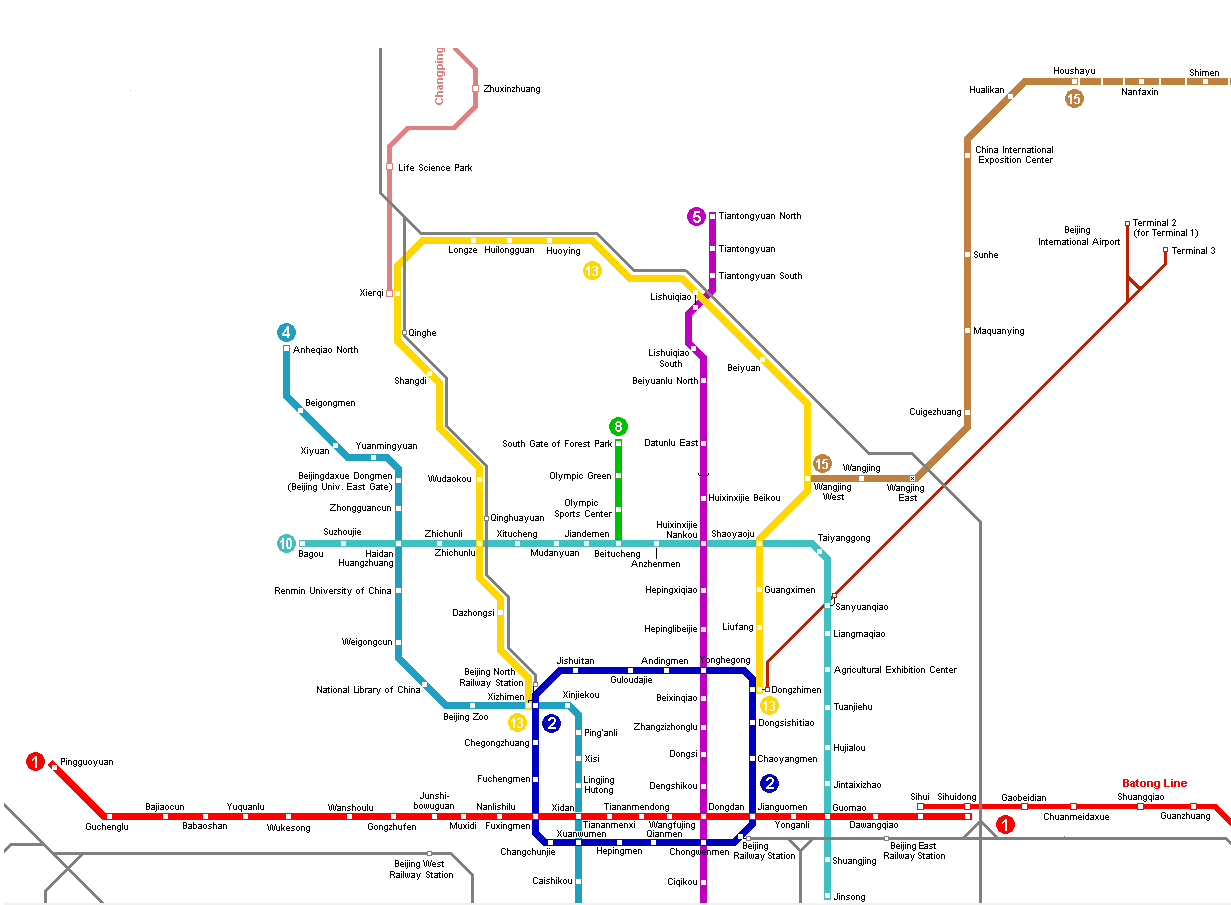 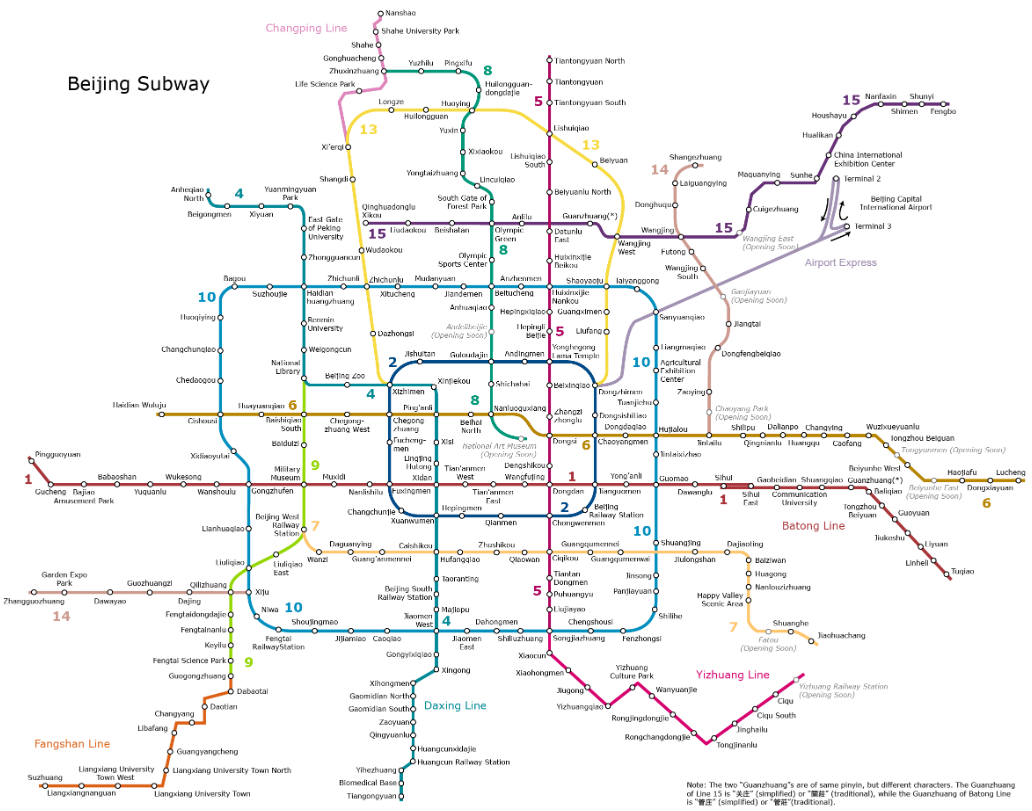 Sa, 25.01.2020	Rückflug nach Deutschland00.15 Uhr	Hotelbus zum Flughafen, Terminal 3, 15 km, 25 min02.20 Uhr	Flug Peking PEK – München MUC, 02:20-05:20, CA961, Boeing 777-300 (B773), 10h, eTickets 9993487943695/6/7, Online Checkin-Nr MCZZME, gebucht über flugladen.de (Buchungsnr FL-16753520), beste Sitzplätze 40/60 ABC DEFG HJK bzw. 34/47 ABC DEH JKL05.30 Uhr	Ankunft in München06.00 Uhr	Airport Express MUC Terminal 2/1/Airport Center – Nordbhf IN, 06:00/06:03/06:07-07:0007.00 Uhr	Ankunft in IngolstadtJuliet's Projekt : Geld ins. 420€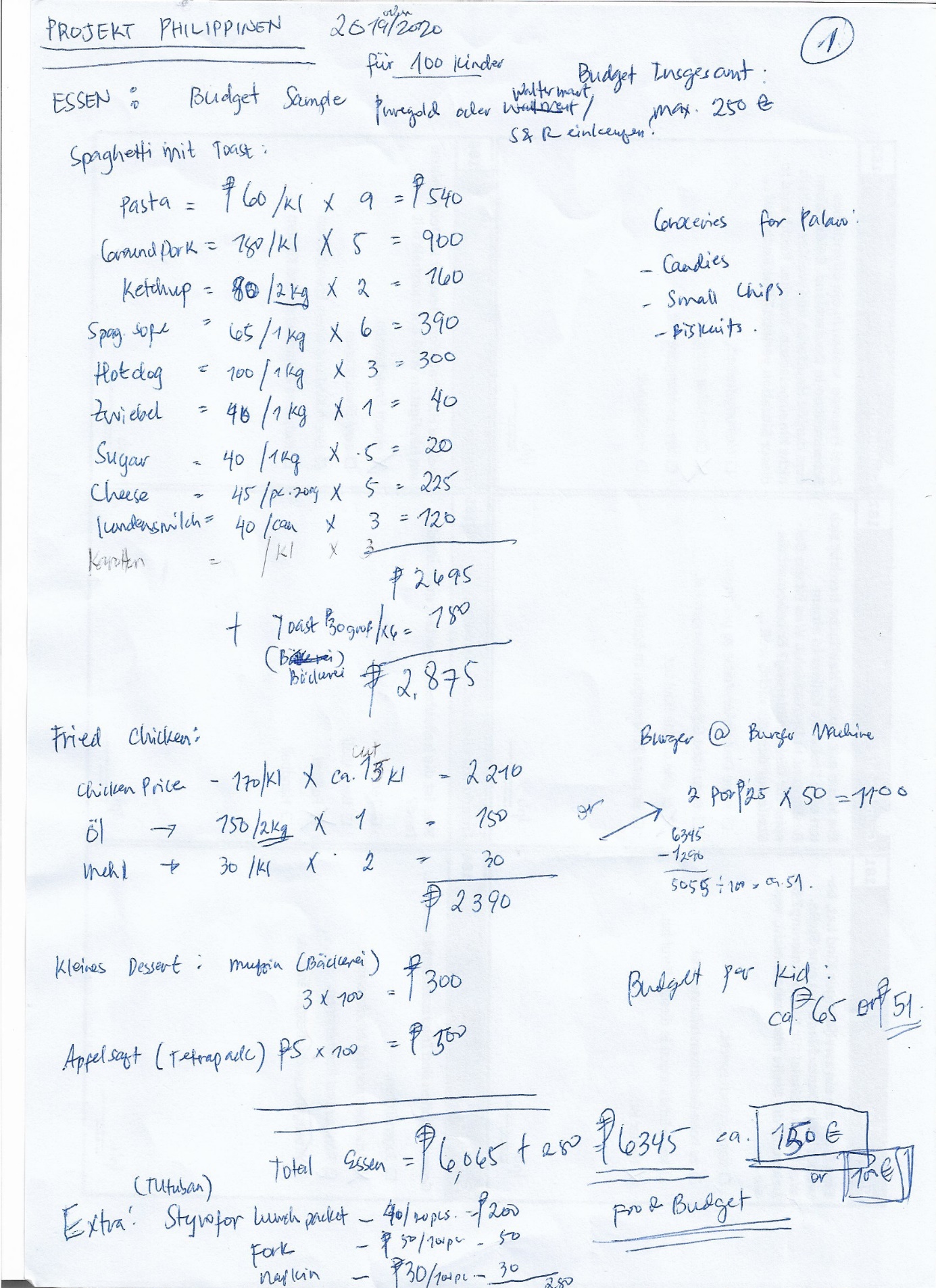 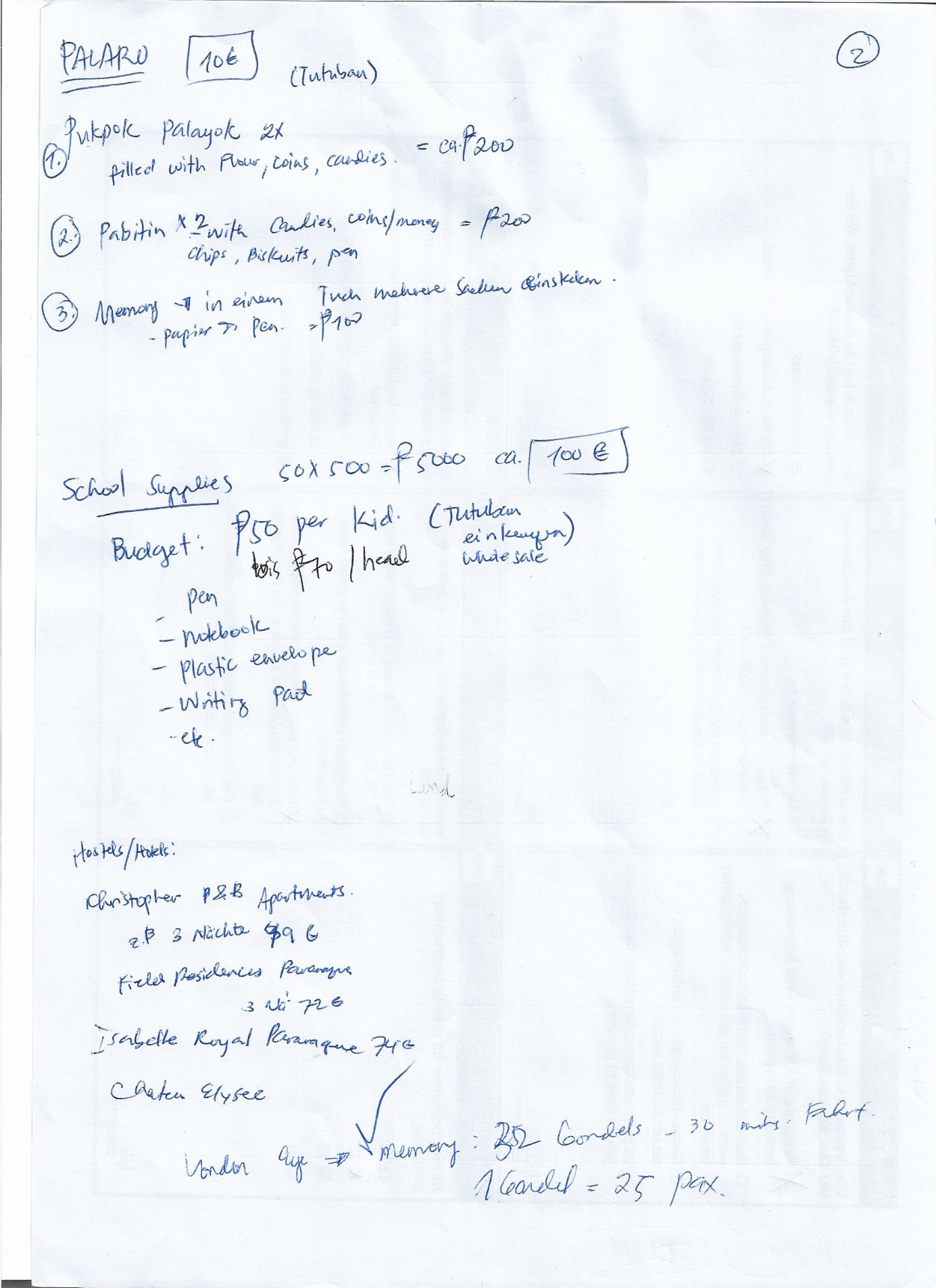 